Internship Cover Letter – Finance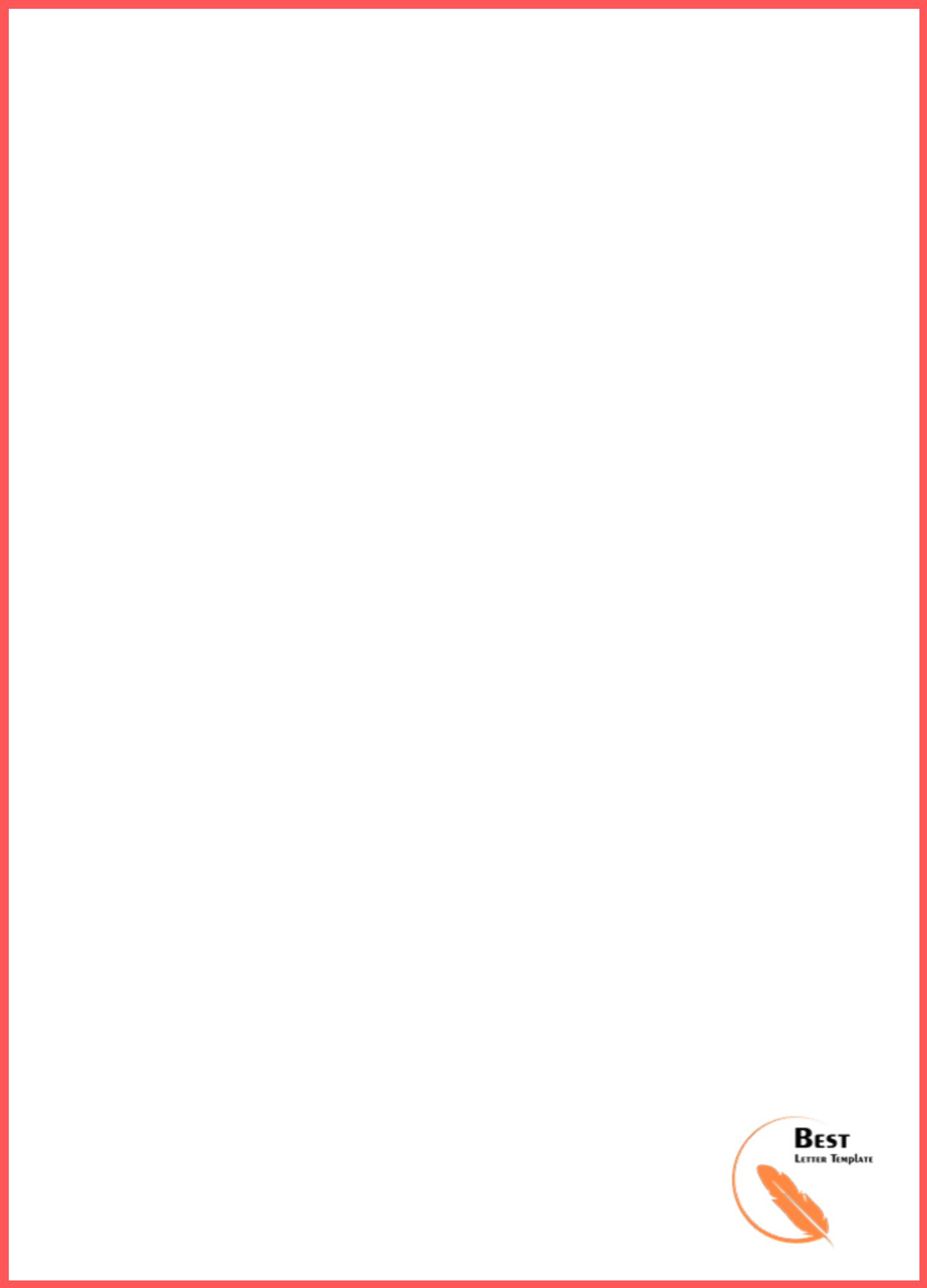 Hi Team / <Name>,I am thrilled to know, through your website, that there is an opportunity to intern with <xxx> company. I am interested in interning with your organisation as part of my University’s Summer Internship Scheme.Let me give you a brief introduction:I am a student of <xxx> University pursuing a master’s degree in Finance.An active member of the Student’s Radio Station, Committee for Arts and Sports (treasurer), Debate Club and Environment Conservation Team.I have volunteered in teaching initiatives with the Society of Education for All, a local non-profit organisation.I have received prizes for my contribution to the student community and for my project on “Taxation – Simplified for the Common Man”. The Director of my University has also commended my attention to detailand comprehensive coverage.I am excited to be interning with your organisation. In addition to the learning curve that I gain from it, I strongly believe in my ability to positively contribute to the organisation. The detailed resume is attached to this mail.Thank you for your understanding and time.Regards,<Name>